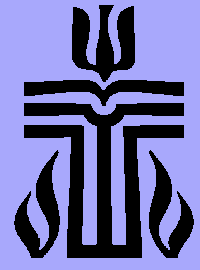 PresbyteryOfWestern Kentucky(Office Hours: 9:00 a.m. - 2:00 p.m.)2017 DirectoryP.O. Box 6242003 Butler Road (street address only – not mailing)Hopkinsville, Kentucky  42241-0624270/886-1279Fax: 270/886-2167Website:  http://PresbyteryofWesternKentucky.yolasite.comPresbytery's Mission StatementThrough the Grace of our Lord and Savior Jesus Christ...The Mission of the Presbytery of WesternKentucky is to encourage and strengthen congregations and Presbyters for their lives and ministries.Presbytery of Western Kentucky	P.O. Box 624	Hopkinsville, Kentucky  42241-0624	(270) 886-1279	Fax No. (270) 886-2167	GENERAL OFFICERSMODERATOR	STATED CLERKMrs. Mabeth Cortner	Mr. Ben Talley (Class of 2019)3450 Cadiz Road	P.O. Box 624Princeton, KY  42445	Hopkinsville, KY 42241Email:  cortner52@gmail.com	Email: benjamin.r.talley@gmail.com VICE-MODERATOR	PERMANENT CLERKMr. Anthony Barta	Mr. Wayne Goolsby (Class of 2019)302 Edgewood Drive	2108 S. Main StreetHopkinsville, KY 42240                                                                            Hopkinsville, KY  42240Email: BARTANT1@aol.com		                            Email: thomas.goolsby@kctcs.eduASSOCIATE STATED CLERK	TREASURERRev. Lon Lorton (Class of 2019)	Mr. Phil Fort (Class of 2019)First Presbyterian Church	916 Owen DriveP. O. Box 568	Hopkinsville, KY 42240Madisonville, KY  42431	  Email: fort_p@bellsouth.net Email: revlon42431@yahoo.comPRESBYTERY STAFFCOORDINATING PRESBYTER	ADMINISTRATIVE ASSISTANTRev. Kenneth Dick	Karen HarrisP. O. Box 624	P. O. Box 624Hopkinsville, KY  42241-0624	Hopkinsville, KY  42241-0624Email: kenne264@twc.com                                                  Email: wkysecretary@kyn.twcbc.com	 Cell:  270/799-3438 PRESBYTERYOF WESTERN KENTUCKY2017 DirectoryTable of ContentsCHURCHES, PASTORS, CLERKS AND TREASURERS	4TEACHING ELDERS ON ROLL OF PRESBYTERY	11COMMISSIONED RULING ELDERS	15OVERSIGHT COMMISSION	16PERMANENT JUDICIAL COMMISSION	16COMMISSION ON MINISTRY	17SUPPORT TEAM	18PERSONNEL COMMITTEE	18TRUSTEES	18FINANCE COMMITTEE	19ENGAGE TEAM	19LEADERSHIP DEVELOPMENT COMMITTEE	19COMMITTEE ON PREPARATION FOR MINISTRY	20MISSION COMMITTEE	20YOUTH COMMITTEE	21CONNECT TEAM	21CHURCH DEVELOPMENT & VISITATION COMMITTEE	21COMMITTEE ON NOMINATIONS & REPRESENTATION	22COMMITTEE ON BILLS AND OVERTURES	22PRESBYTERIAN WOMEN	23CHRISTIAN EDUCATORS	252016 PRESBYTERIAN CAMPUS MINISTRY BOARD	25CANDIDATES AND INQUIRERS	26READERS FOR ORDINATION EXAMS	26THEOLOGICAL EDUCATION REPRESENTATIVE	26DELEGATES & ALTERNATES TO THE 2018 (223nd) GENERAL ASSEMBLY	27SYNOD OF LIVING WATERS	27PRESBYTERIAN CHURCH (U.S.A.) FOUNDATION	28BOARD OF PENSIONS	28CHURCHES, PASTORS, CLERKS AND TREASURERSAUBURN, (Pin #03029) First - P.O. Box 434, North Lincoln, Auburn, KY 42206; Off: 270/542-6307; Website:  www.auburn-presbyterian.orgPASTOR	CLERK	TREASURER          VACANT	VACANT	Mrs. Helen Jordan			P.O. Box 537			Auburn, KY 42206		                                          Email: hfkjordan27@gmail.comBOWLING GREEN, (Pin #03027) The Presbyterian, 1003 State Street, Bowling Green, KY 42101; Off: 270/843-4707Fax Number: 270/842-1325; Email: info@bgpres.orgPASTOR	CLERK	TREASURERRev. Dr. Matthew Covington	Col. James Harris	Mr. Steve Moore1412 Sherwood Avenue	1003 State Street	1003 State StreetBowling Green, KY 42103	Bowling Green, KY  42101	Bowling Green, KY 42101 Email: matthew.covington@bgpres.org	Email: jharris@kerricklaw.com	E: smoorecpa@bellsouth.net	DIRECTOR OF CHRISTIAN EDUCATION		Leslee Kirkconnell		1003 State Street		Bowling Green, KY  42101		Email: leslee.Kirkconnell@bgpres.orgBOWLING GREEN, (Pin #03032) Cecelia Memorial - 716 College St., Bowling Green, KY 42101; Off: 270/782-8141PASTOR	CLERK	TREASURERRev. Billy Taylor (Stated Supply)	Karen L. Cone	Mrs. Thelma Baker716 College Street	1513 North Sunrise	718 Josephine StreetBowling Green, KY  42101	Bowling Green, KY 42101	Bowling Green, KY 42101	Email: karencone4@gmail.com 	          MODERATOR - Rev. Dr. Matthew Covington, 1003 State Street, Bowling Green, KY 42101; Off: 270/843-4707BOWLING GREEN, (Pin #03034) Ebenezer - 5757 Sugar Grove Road, Hwy. 1083, Bowling Green, KY 42101PASTOR	CLERK	TREASURER(VACANT)	Mrs. Bell Muth	Mrs. Bell Muth	6166 Galloway Mill Road	6166 Galloway Mill Road	Rockfield, KY 42274	Rockfield, KY 42274	Email: bellsmuth@aol.com 	Email: bellsmuth@aol.com 	           MODERATOR -  Rev. Ken DickBOWLING GREEN, (Pin #03036) Pine Grove - KY Hwy. 743, Bowling Green, KY 42101	NOTE:  Send mail to Clerk’s addressPASTOR	CLERK	TREASURER(Commissioned Ruling Elder)	Mr. John Moore	Sue FitzpatrickMr. Kevin Dick	2652 Chalybeate School Road        4350 Chalybeate School Road	1236 Alvaton Greenhill Road	Bowling Green, KY  42101-8325	Bowling Green, KY  42101Bowling Green, KY  42103	 Email: jngmoore@hotmail.com           Email: suecfitz@gmail.com Email: kevin.douglas.dick@gmail.com	 	CALVERT CITY, (Pin #03026) First – 167 East Fifth Avenue, Calvert City, KY 42029PASTOR	CLERK 	TREASURER(Vacant)	Mr. Loyd W. Ford	Mrs. Teri Ford	1 Galahad Drive	1 Galahad Drive	Calvert City, KY  42029	Calvert City, KY 42029	 Email: ltford@windstream.net	 Email: ltford@windstream.net        MODERATOR – Mr. Ralph Young, 670 N. 36th Street, Paducah, KY  42001; Res: 270/443-9652CENTRAL CITY, (Pin #09729) First – P. O. Box 66, 301 Center Street, Central City, KY 42330 PASTOR		CLERK	TREASURER(Vacant)	(Vacant)	(Vacant)	MODERATOR – Rev. Anthony Barta, 302 Edgewood Drive, Hopkinsville, KY  42240; Res: 270/881-1759CENTRAL CITY, (Pin #09730) Mt. Zion,  8799 US Hwy. 62 East, Central City, KY 42330; Off:  270/754-4172	NOTE: Send mail to: 295 State Route 604, Central City, KY  42330PASTOR	CLERK	TREASURERVACANT	Betty J. Thomas	Wanda Phelps	1001 Westview Drive	295 State Rte. 604	Central City, KY 42330	Central City, KY 42330	Email: bettyjthomas@bellsouth.net	Email: N/ACLARKSVILLE, TN, (Pin #10937) First Korean Presbyterian Church; 475 Ringgold Rd., Clarksville, TN  37042; Off:  931/645-3540 & 931/645-1452; Fax Number: 931/645-9989PASTOR	CLERK	TREASURER(Vacant)	(Vacant)	Hyeyong Garcia		221 Gray Hawk Trail		Clarksville, TN  37043MODERATOR – Administrative Commission                             Wayne Goolsby	FRANKLIN, (Pin #03037) 201 North College Street, Franklin, KY  42134-1825; Off: 270/586-4535; Church’s Email address: franklinpresbyterian@gmail.comINTERIM PASTOR	CLERK	TREASURER	Rev. Robyn Abel	Donna Houston                                  Mr. Robert Page	209 Spence Lane	1803 Ashwood Court	Franklin, KY 42134	Bowling Green, KY  42103	 	Email:csi23@comcast.net             Email: bpage180@yahoo.comGRAHAM, (Pin #09733) Graham, KY 42344PASTOR	CLERK	TREASURERVACANT	Mr. Tommy Latham	Mr. Leslie Bennett	P.O. Box 111	4679 State RT 175 S	Graham, KY 42344	Graham, KY 42344	Email: jlatham100@comcast.net	Email: N/A                    MODERATOR:  Rev. George Thompson, 231 College Street, Greenville, KY  42345GREENVILLE, (Pin #09734) First - 158 South Main Street, P. O. Box 156, Greenville, KY 42345; Off: 270/338-4873	(NOTE: Send mail to the post office box)PASTOR	CLERK	TREASURERRev. C. Timothy Davis (Pulpit Supply)	Mrs. Betty Dempsey	Lois Brown8880 Childress Road	189 Steven Meadows Lane	2476 St Rt. 2270 EastWest Paducah, KY  42086	Greenville, KY  42345	Belton, KY  42324 Email: rblue06@aol.com	                                               Email: cw4dudleybrown@gmail.comHENDERSON, (Pin #10185) The Presbyterian, 100 South Main Street, Henderson, KY 42420; Off: 270/826-3981; Email: office@preschurchky.org; Fax Number: 270/826-0053PASTOR	CLERK	TREASURERRev. Eric Hoey	Walt Dickinson	Mrs. Linda Mioduszewski4710 Grand Dell Drive	223 Turner Avenue	2557 Timbers DriveCrestwood, KY 40014 	Henderson, KY 42420	Henderson, KY 42420Email:erichoey@icloud.com  	Email: walt@dcxservices.com	E: lindamiod1@gmail.com		 	 	COMMISSIONED RULING ELDER	Mrs. Becky Durham	1110 Landing Meadow Drive	Henderson, KY  42420	Email:  beckydurham@preschurchky.org HOPKINSVILLE, (Pin #03074) First - 303 E. Ninth Street, Hopkinsville, KY 42240; Off: 270/885-8171; Email: 1presch@bellsouth.netPASTOR	CLERK	TREASURERRev. Charlie Evans (Stated Supply)	Mrs. Pam Goolsby	Mrs. Judy McPherson643 Newberry Street	2108 S. Main Street	303 E. Ninth StreetBowling Green, KY  42103	Hopkinsville, KY  42240	Hopkinsville, KY 42240 Email: evanscharlie@rocketmail.com 	Email: pamgoolsby@bellsouth.net    Email: judy_mcpherson@yahoo.comPASTOR EMERITUS	COMMISSIONED PARISH ASSOCIATEThe Rev. Dr. Anthony Barta	Mrs. Pam Goolsby302 S. Edgewood Drive	2108 S. Main StreetHopkinsville, KY  42240-1228	Hopkinsville, KY  42240 Email: bartant1@aol.com	Email: pamgoolsby@bellsouth.net HOPKINSVILLE, (Pin #09739) Highland - P. O. Box 1615, Hopkinsville, KY 42241-1615 (2001 Butler Road);Off: 270/885-2369PASTOR	CLERK	TREASURERRev. Stewart Drake	Mrs. Donna Grant	Mrs. Nicole Hampton216 Donna Drive	9320 Laytonsville Loop	P. O. Box 1615Hopkinsville, KY  42240	Hopkinsville, KY 42240	Hopkinsville, KY 42241 Email: pastorstewartdrake@yahoo.com               Email: dgrant5642240@yahoo.com    E.nhampton7307@gmail.comMADISONVILLE, (Pin #03077) First - P.O. Box 568, 260 West McLaughlin Avenue, Madisonville, KY 42431Off: 270/821-6426; Email: firstpreschurch175@gmail.com; Fax Number: 270/821-2878PASTOR	CLERK	TREASURERRev. Lon Lorton	Jane Mosley	Suzanne Wilson731 Homewood Drive	575 Bishop Street	225 B Country Club LaneMadisonville, KY  42431	Madisonville, KY  42431	Madisonville, KY 42431 Email: revlon42431@yahoo.com	Email: jmosley@twc.com	Email: lsarab@twc.comCOMMISSISONED RULING ELDER 	COMMISSIONED RULING ELDERMr. Rob Wilson	Mr. Pete Phelan743 Glencrest Drive	P. O. Box 256Madisonville, KY  42431	Hanson, KY  42413Email:  revrobw@bellsouth.net	Email: phelanpb@gmail.comMAYFIELD, (Pin #03080) First - P.O. Box 435, 303 W. Broadway, Mayfield, KY 42066; Off: 270/247-4554Email: fpcmayfield@bellsouth.netPASTOR	CLERK	TREASURERRev. Larry Walker (Temporary Pastoral)	Melinda Craig	Mrs. Juanita Upton220 Andromeda Drive	409 Highland Drive	96 Terri Aire DrPaducah, KY  42001	Mayfield, KY  42066	Mayfield, KY 42066Email: lwalker@comcast.net      Email: melinda.craig@mayfield.kyschools.us 	                                                                                                                Email: upton242415@bellsouth.net	 MORGANFIELD, (Pin #09740) 205 W. McElroy Street, Morganfield, KY 42437 – 	NOTE:  Send mail to Clerk’s addressPASTOR	CLERK	TREASURER(Vacant)	Mr. Martin McElroy	Mr. Martin McElroy		P. O. Box 528	P. O. Box 528		Morganfield, KY  42437	Morganfield, KY 42437		 Email: mmcelroy_mma@bellsouth.net	      MODERATOR - Rev. Richard Cooper, 10 Harton Place, Hopkinsville, KY 42240   MURRAY, (Pin #03025) First - 1601 Main Street, Murray, KY 42071; Off: 270/753-6460; Fax Number: 270/753-6883; Email: fpcmurray@hotmail.comPASTOR	CLERK	TREASURERRev. Renee Ann Meyer	Ms. Carol Allen	George Kipphut631 Oaks Country Club Road	801 South 17th Street	301 N. 10th  StreetMurray, KY  42071	Murray, KY  42071	Murray, KY  42071Email: rev.renneemeyer@gmail.com	Email:scpallen@hotmail.com              E:gkipphut@murraystate.edu COMMISSIONED RULING ELDERDirector, Murray Campus MinistryMrs. Lisa Polivick2456 Locust Grove RoadMurray, KY 42071dewaynelisa@bellsouth.net	MURRAY, (New Church Development) – Areumdaun Woori Church – 1601 Main Street, Murray, KY  42071	PASTOR	CLERK	TREASURER	 VACANT	Mr. Bill McKibben	Mr. Don Kim	 	1908 Melrose Drive	1316 Olive Street	 	Murray, KY  42071	Murray, KY  42071	 	Email: bmckibben@murraystate.edu	E: dkim@murraystate.edu	 OWENSBORO, (Pin #10045) First - 1328 Griffith Avenue, Owensboro, KY 42301; Off: 270/684-1467; Fax Number: 270/684-4306; Email:  churchoffice@firstpresbyterianowensboro.comPASTOR	CLERK	TREASURERRev. Christine Coy Fohr	Debra McCoy	Creda Heffelfinger823 Cottage Drive	112 W. 19th Street	3872 Garden TerraceOwensboro, KY  42301	Owensboro, KY 42303	Owensboro, KY  42301Email: ccoyfohr@gmail.com 	Email:  demccoy@bellsouth.net 		 Email: credah@yahoo.comOWENSBORO, (Pin #03063) Central - 426 St. Ann Street, Owensboro, KY 42303; Off: 270/683-6836; Email: pastor@centralpchurch.org; Website: www.centralpchurch.orgPASTOR	CLERK	TREASURERRev. Doug Blair (Stated Supply) 	Mrs. Violet Jackson	Mrs. Violet Jackson2636 E. Daffodil Court	2029 Robin Road	2029 Robin RoadHenderson, KY  42420	Owensboro, KY 42301	Owensboro, KY 42301 Email: dougblair@twc.com                          Email: chastj@bellsouth.net                 Email: chastj@bellsouth.netPADUCAH, (Pin #09742) First - 200 North 7th Street, Paducah, KY 42001; Off:  270/442-3545; Fax Number:270/442-3546; E-mail: firstprespaducah@gmail.com; Website: www.firstprespaducah.orgPASTOR	CLERK	TREASURERRev. Jenna Goggins	Mr. Joe Roetteis	Mr. Jeff Johnson3014 Madison Street	3955 Phillips Ave.	635 Woodland DrivePaducah, KY  42001	Paducah, KY  42001	Paducah, KY  42001 Email: jennagoggins@gmail.com	Email: roetteisj@bellsouth.net 	E: jjjspj@aol.com CHRISTIAN EDUCATION COORDINATORMrs. Whitni Stratemeyer3511 Savoy CirclePaducah, KY  42001  Email: stratemeyer@bellsouth.netPEMBROKE, (Pin #09744) Lester Memorial - 715 Barker's Mill Road, Pembroke, KY 42266   	NOTE: Send mail to clerk’s address.PASTOR	CLERK	TREASURER	Rev. Stewart Drake	Mrs. Pam Goodwin	Mr. Allison Fort216 Donna Drive	2039 Mossy Oak Circle	4450 Casky LaneHopkinsville, KY  42240	Clarksville, TN 37043	Hopkinsville, KY 42240 Email: pastorstewartdrake@yahoo.com	 Email: pamgoodwin53@yahoo.com	Email:  ddfort@bellsouth.net PRINCETON, (Pin #03084) Central - P.O. Box 112, 206 W. Main Street, Princeton, KY 42445; Off: 270/365-2649; Email: cpc2649@bellsouth.net; Website:  www.princetoncpc.comPASTOR	CLERK	TREASURERRev. Kenneth Godshall	Mr. Shane Fortner	Mrs. Patricia Hayes807 West Locust Street	176 Frank Walpert	P. O. Box 112Princeton, KY  42445	Elizabethtown, KY  42701	Princeton, KY  42445 Email: kenneth.godshall@gmail.com	E: emilyalicehumphries@gmail.com	E: hayesbp@bellsouth.net 	 	PARISH ASSOCIATE	COMMISSIONED RULING ELDER	Rev. Sharon Murray	Mrs. Charly Morgan	7152 Hwy. 293 North	101 Queen Anne Court	Princeton, KY  42445	Princeton, KY 42445	 Email: smurray3083@hughes.net	 Email: esfortner@gmail.netLEWISBURG, (formerly Quality), (Pin #03040) Caney Fork – 1106 Caney Fork Road, Lewisburg, KY  42256 -- Butler County    NOTE:  send mail to clerk’s addressPASTOR	CLERK	TREASURER(VACANT)	Mr. Dwight Tyree	Mrs. Doris Tyree	603 Flat Rock Road	603 Flat Rock Road		Morgantown, KY  42261	Morgantown, KY 42261	Email: doristyree@accessky.net	Email: doristyree@msn.net	               Moderator: Rev. Ken Dick RUSSELLVILLE, (Pin #03041) First - 159 W. 6th Street, Russellville, KY 42276; Off 270/726-6207; Fax Number: 270/ 726-3959; Email: presbyofc@bellsouth.netPASTOR	CLERK	TREASURER(Commissioned Ruling Elder)	Mr. O. J. Stapleton	Mr. William FlisMr. Tom Thompson	634 Green Valley Drive	159 West Sixth Street3062 Lewisburg Road	Russellville, KY  42276	Russellville, KY 42276Russellville, KY  42276 	 Email: tthompson@epbnet.com	Email: ostapleton@civitasmedia.com	Email: bcflis47@gmail.comSMITHS GROVE, (Pin #03043) P.O. Box 155, Smiths Grove, KY 42171PASTOR	CLERK	TREASURER(Commissioned Ruling Elder)	Mrs. Phyllis McGuirk	Mr. Michael M. McGuirkMr. Kevin Dick	P. O. Box 39	P. O. Box 391236 Alvaton Greenhill Road	Smiths Grove, KY 42171	Smiths Grove, KY 42171Bowling Green, KY  42103	 	 Email: kevin.douglas.dick@gmail.com	Email: phyllismcg@msn.com	E: magoo2u4u@yahoo.comSTURGIS, (Pin #03086) First - P.O. Box 312, 9th & Kelsey Streets, Sturgis, KY 42459, Off: 270/333-6168PASTOR	CLERK	TREASURERVACANT	VACANT		Mr. Dennis O’Nan		P. O. Box 305		Sturgis, KY  42459	                                             Email: circleo@bellsouth.net 	 	 TRENTON, (Pin #03044) 336 N. Main Street, Trenton, KY  42286PASTOR	CLERK	TREASURER(Commissioned Ruling Elder)	Linda Waggoner	Mrs. Betty Nabb CootsMr. Mike Bourland	234 Clarksville Street	500 Shallow Lake Circle206 McLeod Lane	Trenton, KY  42286	Allensville, KY  42204Madisonville, KY  42431	 	 Email: bcoots@hoptown.netEmail: Michael.bourland1@gmail.com 		TEACHING ELDERS ON ROLL OF PRESBYTERYBARTA, Anthony R.	(Carol)	 	Honorably Retired       302 Edgewood Drive		 	Pastor Emeritus       Hopkinsville, KY  42240       Email: BARTANT1@aol.comBLAIR, Doug	(Ann)	 	Honorably Retired       2636 E. Daffodil Court       Henderson, KY  42420       Email: dougblair@twc.comBRZEZINSKI, Pete	(Wendy)	 	Army Chaplain      P. O. Box 340891		       Ft. Sam Houston, TX  78234      Email: peter.m.brzezinski.mil@mail.milCARROLL, Jonathan	(Joy)	 	Pastoral Counselor     2100 Bittel Road		      Owensboro, KY 42301		      Email:  jonathanericcarroll@icloud.comCOOPER, Jennifer	(Adam)		Army Chaplain     CMR 467, Box 3784     APO AE 09096-0038     Email: j.rogerscooper@us.army.milCOOPER, Richard A.	(Willee)	 	Honorably Retired     10 Harton Place     Hopkinsville, KY  42240     Email: flewitheagles@gmail.comCOVINGTON, Matthew W.	(Ann)	 	Pastor     1412 Sherwood Ave.		 	The Presbyterian Church     Bowling Green, KY 42103			1003 State Street     Email: matthew.covington@bgpres.org		Bowling Green, KY 42101DAVIS, C. Timothy Davis	(Reba)	 	Honorably Retired      8880 Childress Road      West Paducah, KY  42086      Email:  rblue06@aol.comDAVIS, Curry W.	(Marcella)	 	Honorably Retired      1382 Pleasant Hill Road		       Franklin, KY  42134      Email: currycontact@hughes.netDICK, Kenneth	(Dolores)	 	Coordinating Presbyter      264 Alvaton Greenhill Road		       Bowling Green, KY  42103		       Email: kenne264@twc.comDRAKE, Stewart	(Elaine)	 	Pastor     216 Donna Drive		 	Highland Presbyterian Church     Hopkinsville, KY  42240			P. O. Box 1615     Email: pastorstewartdrake@yahoo.com		Hopkinsville, KY  42241-1615			Lester Memorial			715 Barker’s Mill Road			Pembroke, KY  42266EVANS, Evan "Charlie" Evans	(Lisa)	 	First Presbyterian Church      643 Newberry Street		 	P.O. Box 624      Bowling Green, KY  42103			Hopkinsville, KY 42241      Email: evanscharlie@rocketmail.com		FOHR, Christine Coy	(Rob)	 	First Presbyterian Church     823 Cottage Drive		 	1328 Griffith Avenue     Owensboro, KY  42301			Owensboro, KY  42301     Email: ccoyfohr@gmail.comFOLTZ, Gordon	(Bernice “Kelly”)	 	Member at Large     4045 Cleary Drive     Paducah, KY  42001-6049     Email:  gfolcola@aol.comGARTRELL, David Gordon	(Dorothy)	  	Missionary      1226 Forrest Blvd.			Rua Joao A. da Fonseca      Decatur, GA  30030			462 Centro      Email: dorothyandgordongartrell@gmail.com		Gov. Mangabeira, BA			44350-000			BrazilGODSHALL, Kenneth	(Sue)	 	Pastor     807 West Locust Street		 	Central Presbyterian Church     Princeton, KY  42445			P. O. Box 112     Email: kenneth.godshall@gmail.com		Princeton, KY  42445GOGGINS, Jenna	(Rory)	 	Pastor     3014 Madison Street		 	First Presbyterian Church     Paducah, KY 42001			200 North 7th Street	     Email:  jennagoggins@gmail.com		Paducah, KY 42001GUTHRIE, John D.	(Pam)	 	Honorable Retired     6356 Hwy. 41-A     Henderson, KY  42420     Email: revguthrie@gmail.comIM, Danny		 	Member at Large     Clarksville, TN  37042     Email: dannytj0911@gmail.comJOHNSON, Jim	(Lynda)	 	Honorably Retired     101 Augusta Ave., 2-C		      Bowling Green, KY  42103     Email:  2c.johnson@twc.comKREPPS, Bill		 	Member at Large     925 Primm Road, Apt. 426		      Lincoln, IL  62656     Email: dixspouse@gmail.comLORTON, Lon	(Pat)	 	Pastor     731 Homewood Drive		 	First Presbyterian Church     Madisonville, KY  42431			P. O. Box 568     Email: revlon42431@yahoo.com 		Madisonville, KY  42431MARCH, W. Eugene	(Lynn)	 	Honorably Retired     116 Blankenbaker Lane     Louisville, KY  40207     Email: emarch@lpts.eduMEYER, Renee Ann	(Jerry)	 	Pastor     631 Oaks Country Club Road		 	First Presbyterian Church     Murray, KY  42071			1601 Main Street     Email: ram4y8@mail.umkc.edu			Murray, KY  42071MURRAY, Sharon	(Mike)	 	Honorably Retired     7152 Hwy. 293 North			Parish Associate     Princeton, KY  42445     Email: smurray3083@hughes.netNEWSOME, James C.	(Suzella)	 	Honorably Retired     2827 Wendland Dr., N.E.     Atlanta, GA  30345RENNER, Wallace		 	Honorably Retired     1648 Griffith Avenue     Owensboro, KY  42301     Email: pwrenner@roadrunner.comSALE, Thomas L.	(Pat)	 	Honorably Retired     3215 Brentwood Drive     Henderson, KY  42420SHURLEY, Lynn	(Elaine)	 	Honorably Retired     215 Audubon Drive		 	Pastor Emeritus     Paducah, KY  42001     Email: lynnshurley@hotmail.comSTAHR, James	(Martha)	 	Honorably Retired     2821 Langdon Road		 	Pastor Emeritus     Louisville, KY  40241     Email: jhstahr@twc.comTARK, Hui Dae David	(Cristina)	 	Member at Large      5816 Woodside Drive			      Indianapolis, IN  46228			      Email:  humblehdt@gmail.com			WALKER, Larry	(Peggy)	 	Honorably Retired     220 Andromeda Drive       Paducah, KY  42001     Email: lwalker@comcast.netCOMMISSIONED RULING ELDERSBOURLAND, Mr. Mike (Yvonne)						Trenton Presbyterian Church206 McLeod Lane				E: Michael.bourland1@gmail.com	336 N. Main StreetMadisonville, KY  42431							Trenton, KY  42286CROUSORE, Mr. Don							Shepherd’s House  			1481 Orange Cemetery Road			Email: doncrousore@juno.comMorgantown, KY 42261DICK, Mr. Kevin							                  Pine Grove Presbyterian Church1236 Alvaton Greenhill Road			Email: Kevin.douglas.dick@gmail.com   Bowling Green, KY  42101Bowling Green, KY  42103									  Smiths Grove Presbyterian Church									  P. O. Box 155									  Smiths Grove, KY  42171DURHAM, Mrs. Becky (Jason)		 ``				The Presbyterian Church1110 Landing Meadow Drive		          Email: beckydurham@preschurchky.org	100 South Main StreetHenderson, KY  42420							Henderson, KY  42420GOOLSBY, Mrs. Pam (Wayne)						First Presbyterian Church2108 S. Main Street			Email: pamgoolsby@bellsouth.net	303 E. Ninth StreetHopkinsville, KY  42240							Hopkinsville, KY  42240JORDAN, Mrs. Helen							First Presbyterian ChurchP. O. Box 537								P. O. Box 434Auburn, KY  42206			Email:  hfkjordan27@gmail.com		Auburn, KY  42206MORGAN, Mrs. Charly			 				Central Presbyterian Church101 Queen Anne Court			 				P. O. Box 112Princeton, KY 42445			Email: morgan2101@bellsouth.net	Princeton, KY 42245PHELAN, Mr. Pete (Peggy)			 				First Presbyterian Church3825 Stagecoach Road			Email: phelanpb@gmail.com		P. O. Box 568P. O. Box 256								Madisonville, KY  42431Hanson, KY  42413POLIVICK, Mrs. Lisa			Email: dewaynelisa@bellsouth.net	First Presbyterian Church2456 Locust Grove Road							1601 Main StreetMurray, KY 42071								Murray, KY 42071THOMPSON, Tom (Sandra)			 				First Presbyterian Church3062 Lewisburg Road			 				159 W. 6th StreetRussellville, KY  42276			 				Russellville, KY  42276					Email: tthompson@epbnet.comWILSON, Mr. Rob (Denise)			 				First Presbyterian Church743 Glencrest Drive			Email: revrobw@bellsouth.net	P. O. Box 568Madisonville, KY  42431							Madisonville, KY  42431OVERSIGHT COMMISSIONRev. Lynn Shurley, Jr.	215 Audubon Drive	  OC Moderator	Paducah, KY  42001	 	Email: lynnshurley@hotmail.comMrs. Mabeth Cortner	3450 Cadiz Road	 Presbytery Moderator	Princeton, KY  42245	 	Email: cortner52@gmail.comVACANT	1481 Orange Cemetery Road	 Presbytery Vice Moderator	Morgantown, KY 42261	 	Email: doncrousore@juno.comMr. Ben Talley	P.O. Box 624	 Stated Clerk / Secretary	Hopkinsville, KY  42241-0624	 Email: benjamin.r.talley@gmail.com  Rev. Kenneth Dick	P. O. Box 624	 Coordinating Presbyter	Hopkinsville, KY  42241-0624	 	Email: kenne264@twc.comMr. Frank Montgomery	407 Springmont Drive	 COM Moderator	Hopkinsville, KY  42240Email: fwmont00@gmail.comRev. Jonathan Carroll	2100 Bittel Road	 PJC Moderator	Owensboro, KY  42301	                                                                                   Email: jonathanericcarroll@icloud.com	 VACANT	Support Team Representative	Mr. Mitch Brand	8481 US Hwy. 62 East	 Engage Team Representative	Central City, KY  42330	Email:  mbrand8481@comcast.netMrs. Helen Jordan	P. O. Box 537	 Connect Team Representative	Auburn, KY  42206	Email: hfkjordan27@gmail.com______________________________________________________________PERMANENT JUDICIAL COMMISSIONMr. David Faulkner (2016)	P. O. Box 121	 	Gracey,  KY  42232	Email: davidfaulkner@bellsouth.netJane Mosley (2017)	575 Bishop Street	 Madisonville, KY  42431Email: jmosley@twc.comRev. Jonathan Carroll (2018)	2100 Bittel Road	 Moderator	Owensboro, KY  42301	 	Email: jonathanericcarroll@icloud.comMrs. Becky Durham (2018)	1110 Landing Meadow	 	Henderson, KY  42420Email: beckydurham@preschurchky.org(Permanent Judicial Commission continued) Mrs. Julie Tennyson (2019)	322 W. Jefferson Street	 	Paducah, KY 42001	Email: jultenn6@yahoo.comRev. Jenna Goggins (2019)	                            3014 Madison Street	 	                                                           Paducah, KY 42001	 	                            Email:  jennagoggins@gmail.comRev. Richard Cooper (2019)	10 Harton Place	 	Hopkinsville, KY  42240Email: flewitheagles@gmail.com_______________________________________________________COMMISSION ON MINISTRYMr. Frank Montgomery (2017)	407 Springmont Drive	 Moderator	Hopkinsville, KY  42240	Email:  fwmont00@gmail.comRev. Curry Davis (2017)	1382 Pleasant Hill Road	 Vice Moderator	Franklin, KY  42134	Email: currycontact@hughes.netMr. Don Barger (2017)	135 Iva Ct	 Co-Clerk                                                                    West Paducah, KY  42086Email: dpbarger@aol.comMr. Tom Thompson (2017)	3062 Lewisburg Road	 Russellville, KY  42276	 Email: tthompson@epbnet.com	 Rev. Stewart Drake (2017)	P. O. Box 1615	 	Hopkinsville, KY  42241-1615	 	Email:  pastorstewartdrake@yahoo.comMrs. Carol Brand (2018)	8481 US Hwy. 62 East	 	Central City, KY  42330Email: mbrand8481@comcast.netRev. Evan “Charlie” Evans (2018)	643 Newberry Street	 	Bowling Green, KY  42103	 Email: evanscharlie@rocketmail.comRev. Kenneth Godshall (2018)	P. O. Box 112	 	Princeton, KY  42445	 	Email: kenneth.godshall@gmail.comMrs. Pam Goolsby (2018)	2108 S. Main Street	 Co-Clerk	Hopkinsville, KY  42240	 Email: pamgoolsby@bellsouth.netRev. Renee Meyer (2018)	631 Oaks Country Club Road	 	Murray, KY  42071	 	Email: ram4y8@mail.umkc.edu(Commission on Ministry continued)Mrs. Mabeth Cortner (2019)	3450 Cadiz Road	 Moderator of Presbytery	Princeton, KY  42445	 Email: cortner52@gmail.comRev. Matthew Covington (2019)	1412 Sherwood Avenue	  		Bowling Green, KY 42103	 	matthew.covington@bgpres.org	 Rev. Christine Coy Fohr (2019)	823 Cottage Drive	 	Owensboro, KY 42301	 	Email:  ccoyfohr@gmail.comKaren Napier (2019)	P. O. Box 532	 	Auburn, KY  42206Email: KK1One@aol.comMr. Ben Talley (2019)	1219 Bark Ridge Circle	 	Stated Clerk of Presbytery	Hopkinsville, KY 42240		Email:  benjamin.r.talley@gmail.com                                               ______________________________________________SUPPORT TEAMPERSONNEL COMMITTEEMr. Frank Montgomery (2018)	407 Springmont Drive	 Moderator	Hopkinsville, KY  42240	Email: fwmont00@gmail.comMrs. Bell Muth (2017)	6166 Galloway Mill Road	 Rockfield, KY  42274Email: bellsmuth@aol.comRev. Larry Walker (2019)	220 Andromeda Drive	 	Paducah, KY  42001	 	Email: lwalker@comcast.netMrs. Teri Ford (2019)	1 Galahad Drive	 		Calvert City, KY 2029	Email:  ltford@windstream.netTRUSTEESMr. Franklin Berry (2019)	6567 Nashville Road	 	Bowling Green, KY  42101	 	Email: fberry@berryandmcgehee.comMr. Allison Fort (2017)	4450 Casky Lane	 	Hopkinsville, KY 42240	Email: ddfort@bellsouth.netMrs. Willee Cooper (2018)	10 Harton Place	 Hopkinsville, KY  42240Email: omacoop@gmail.com(Trustees continued)John Guthrie	Teaching Elder	George KipphurtRuling ElderFINANCE COMMITTEEPhil Fort	Mrs. Fran Griffith (2017)	3086 Steeplechase	  	Owensboro, KY  42303	 	Email: griffdog17@roadrunner.comVACANT (2017)Rev. Curry Davis (2018)	1382 Pleasant Hill Road	 	Franklin, KY  42134Email: currycontact@hughes.netSue Godshall (2019)	807 West Locust Street	 	Princeton, KY 42445	 	Email:  kisco5@msn.com	Mr. Tom Thompson (2019)	3062 Lewisburg Road	 Russellville, KY  42276	 Email: tthompson@epbnet.com__________________________________________________________ENGAGE TEAMLEADERSHIP DEVELOPMENT COMMITTEERev. Matthew Covington (2018)	1003 State Street	 Moderator	Bowling Green, KY  42101	 	Email: matthew.covington@bgpres.orgRev. Renee Meyer (2017)	1601 Main Street	 	Murray, KY  42071Email: ram4y8@gmail.comMrs. Stacy Suoy (2017)	2644 Chalybeate Road	 	Smiths Grove, KY  42171Email: stacy.suoy@gmail.comRev. Tim Davis (2017)	8880 Childress Road	 		West Paducah, KY 42086	Email:  rblue06@aol.comMr. Paul Puckett (2018)	2140 Fieldcrest Drive	 	Owensboro, KY  42301	 	Email: pepuckt1950@yahoo.com(Leadership Development Committee continued)Mr. Jerry Vaughan (2018)	1445 Everett Lane	 	Hopkinsville, KY  42240	 Email: kjvaughan1966@twc.comMr. Joe Suitor (2019)	130 Highland Church Road	 			Paducah, KY 42001	Email:  	Mr. Tom Moody (2019)	311 West Cedar Street	 	Franklin, KY 42134	 	Email: (O) tom.moody@bgpres.org            (R) cedarmoo@bellsouth.netCOMMITTEE ON PREPARATION FOR MINISTRYRev. Lon Lorton (2017)	731 Homewood Drive	 	Madisonville, KY 42431	 Email:  revlon42431@yahoo.comMr. David Stiffey (2017)	214 Beeler Ave.	  	Smiths Grove, KY  42171	 	Email: dstiffey@yahoo.comMr. Wayne Goolsby (2018)	2108 S. Main Street	 	Hopkinsville, KY 42240Email:  wayne.goolsby@cmcss.netRev. Archie Fugate (2018)	1486 Carroll Gentry Road	 	Madisonville, KY  42431	 	Email: archief@bellsouth.netRev. Jenna Goggins (2019)	3014 Madison Street	 	Paducah, KY 42001	 	Email:  jennagoggins@gmail.com	VACANT (2019)	 (need ruling elder)MISSION COMMITTEEMr. Mitch Brand (2017)	8481 US Hwy. 62 East	 Moderator	Central City, KY  42330	Email: mbrand8481@comcast.netMrs. Velva Yeomans (2017)	31 Village Drive West	 Paducah, KY  42003	Email: velvay@vci.netMr. Mike Bourland (2018)	206 McLeod Lane	 	Madisonville, KY 42431	Email:  n/aRev. Archie Fugate (2018)	1486 Carroll Gentry Road	 	Madisonville, KY  42431	Email: archief@bellsouth.net(Mission Committee continued)Rev. Kenneth Godshall (2019)	807 West Locust Street	 Clerk	Princeton, KY 42445	 E: kenneth.godshall@gmail.com	 Mrs. Nancy Tankersley (2019)	108 N. Sunset Circle	 	Hopkinsville, KY 42240	 	Email:  nptank@bellsouth.netYOUTH COMMITTEEBrittany Hesson (2017)	1044 Alta Vista Road	 Moderator	Louisville, KY  40205	Email: blhesson1991@hotmail.comLeslee Kirkconnell (2017)	1003 State Street	 	Bowling Green, KY  42101	 	Email: leslee.Kirkconnell@bgpres.orgMrs. Becky Durham (2018)	1110 Landing Meadow	 	Henderson, KY  42420	Email: becky.durham@preschurchky.orgMr. Rob Wilson (2018)	743 Glencrest Drive	 Madisonville, KY  42431	Email:  revrobw@bellsouth.net__________________________________________________________CONNECT TEAMCHURCH DEVELOPMENT & VISITATION COMMITTEERev. Stewart Drake (2018)	P. O. Box 1615	 Moderator	Hopkinsville, KY  42241-1615	 )	E: pastorstewartdrake@yahoo.com	 Rev. Christine Coy Fohr (2017)	823 Cottage Drive	 	Owensboro, KY  42301	 	Email: ccoyfohr@gmail.comRev. Kenneth Godshall (2017)	P. O. Box 112	 	Princeton, KY  42445	 Email: kenneth.godshall@gmail.comRev. Anthony Barta (2018)	302 Edgewood Drive	 	Hopkinsville, KY  42240	 Email: BARTANT1@aol.comMrs. Barbara Duncan (2018)	1520 Flat Rock Road	 	Morgantown, KY  42261Email: n/aMr. Don Crousore (2018)	1481 Orange Cemetery Road	 	Morgantown, KY  42261Email:  doncrousore@juno.com(Church Development & Visitation Committee continued)Mr. Joe Cates (2019)	P.O.Box 13	 	Nebo, KY  42441	joe@rocketoil.comMs. Commie Jo Hall (2019)  	1199 Witt Road	 		Franklin, KY 42134	 	Email:  cjhall@bellsouth.netMr.. Loyd Ford (2019)	1 Galahad Drive	  	Calvert City, KY 42029	Email:  ltford@windstream.netCOMMITTEE ON NOMINATIONS & REPRESENTATIONMrs. Helen Jordan (2019)	P. O. Box 537	 Moderator	Auburn, KY  42206	Email: hfkjordan27@gmail.comJane Berdine (2017)	2811 Green River Road	 Henderson, KY  42420-4941Email: jberd2003@yahoo.comMr. Larry Isakson (2017)	229 Circle Drive	 Russellville, KY  42276	Email: isakson1@epbnet.comRev. Don Troutman (2018)	115 Academy Drive	 	Hopkinsville, KY  42240	Email: lisatrout@twc.comRev. Evan “Charlie” Evans (2018)	643 Newberry Street	 	Bowling Green, KY  42103	 	Email: evanscharlie@rocketmail.comMrs. Pam Goolsby (2019)	2108 S. Main Street	 Hopkinsville, KY  42240Email: pamgoolsby@bellsouth.netCOMMITTEE ON BILLS AND OVERTURES (Class of 2017)Rev. Stewart Drake	216 Donna Drive	 2014 Principal Teaching Elder Commissioner	Hopkinsville, KY 42240	 	Email: pastorstewartdrake@yahoo.comRev. Archie Fugate	1486 Carroll Gentry Road	 2016 Principal Teaching Elder Commissioner	Madisonville, KY  42431	 	Email: archief@bellsouth.netMr. Ralph Young	670 N. 36th Street	 2014 Principal Ruling Elder Commissioner	Paducah, KY  42001	 	Email: youngrs@bellsouth.net(Committee on Bills & Overtures continued)Mr. Wayne Goolsby	2108 S. Main Street	 2016 Principal Ruling Elder Commissioner	Hopkinsville, KY  42240	Email: thomas.goolsby@kctcs.eduRev. Lynn Shurley	615 Audubon Drive	 Oversight Commission Moderator	Paducah, KY  42001	 	Email: lynnshurley@hotmail.comMr. Ben Talley	P.O. Box 624	 Stated Clerk Advisor	Hopkinsville, KY  42240	 Email: benjamin.r.talley@gmail.comRev. Kenneth Dick	264 Alvaton Greenhill Road	 Coordinating Presbyter Advisor	Bowling Green, KY  42103	 Email: kenne264@twc.com	 PRESBYTERIAN WOMENTeri Ford	1 Galahad Drive	 (Moderator)	Calvert City, KY 42029	Email: 1tford@windstream.netJane Berdine	619 Barrett Blvd. Apt. 412	 (Vice Moderator)	Henderson, KY  42420Bell Muth 	6166 Galloway Mill Road	 (Cluster Leader)	Rockfield, KY  42274Cheryl Pittman	34 Gill Lane	 (Western Cluster Leader)	Murray, KY  42071	 	doctorpit@yahoo.comPam Goolsby(Secretary)	2108South Main Street	Hopkinsville, KY 42240	Email: pamgoolsby@bellsouth.netDonna Grant	9320 Laytonsville Loop	 (Treasurer)	Hopkinsville, KY  42240Chris Krueger	330 Cardinal Lane	 (Historian)	Paducah, KY  42001Carol Barta	302 Edgewood Dr. 	 (Search Committee Moderator)	Hopkinsville, KY 42240			 	Email: dcarol1716@aol.comRuth Clum	2015 Wesley Drive	 (Search Committee Member)	Henderson, KY  42420Nancy Tankersley	108 N. Sunset Circle	 (Search Committee Member)	Hopkinsville, KY  42240Mabeth Cortner	3450 Cadiz Road	 (Peace and Justice Coordinator)	Princeton, KY  42445	Email: nptank@bellsouth.netBarbara Duncan	1520 Flat Rock Road	 (Together in Service Coordinator)	Morgantown, KY  42261(Presbyterian Women continued)Jan Albert	701 Georgetown Ct	 (Study & Spiritual Development Coordinator)	Bowling Green, KY  42104-0813Velva Yeomans	31 Village Drive West	 (Horizons' Representative)	Paducah, KY  42003 (MODERATORS OR CONTACT PERSONS FOR INDIVIDUAL CHURCHES)Donna Meredith	2221 Windrow Ct	 (BOWLING GREEN)	Bowling Green, KY  42103Betty Thomas	1437 Carolina Street	 (CALVERT CITY)	Calvert City, KY  42029Bell Muth	6166 Galloway Mill Road	 (CANEY FORK)	Rockfield, KY  42274Thelma Baker	718 Josephine Street	 (CECELIA MEMORIAL)	Bowling Green, KY  42101Debbie Zackery	105 East 2nd Avenue	 (CENTRAL CITY)	Central City, KY  42330Carol Brand	8481 US Hwy. 62 E	 (MT. ZION)	Central City, KY  42330Betty Norment	205 S. Elm Street	 (HENDERSON)	Henderson, KY  42420	 Carol Barta	302 Edgewood Drive	 (HOPKINSVILLE FIRST)	Hopkinsville, KY  42240Patricia Thomas	10257 Palmyra Road	 (HIGHLAND)	Oak Grove, KY  42262Kendrick Nuttall(Madisonville)	750 Homewood Drive	Madisonville, KY 42431Jenny Sims	Email: BLsims41@yahoo.com	 (MAYFIELD)Ann Stanley	2113 Country Lane	 (MURRAY)	Murray, KY  42071Rev. David Tark	1601 Main Street	 (MURRAY KOREAN)	Murray, KY  42071Fran Griffith	3086 Steeplechase	 (OWENSBORO COMMUNITY)	Owensboro, KY  42303Stephanie Young	670 North 36th Street	 (PADUCAH FIRST)	Paducah, KY  42001Sandra Cargill	9530 Woodville Rd	 (PADUCAH FIRST)	Paducah, KY  42086Mabeth Cortner	345  Cadiz Road	 (PRINCETON)	Princeton, KY  42445Martha McGuirk	7171 Glasgow Rd	 (SMITHS GROVE)	Smiths Grove, KY  42171	 Rosanna Atley	925 West Midway Dr	 (STURGIS)	Sturgis, KY  42459		CHRISTIAN EDUCATORSMrs. Hilda Swisher	250 Cedar Lane	 Paducah, KY  42001Leslee Kirkconnell	1003 State Street	 	Bowling Green, KY  42101	 	Email: leslee.Kirkconnell@bgpres.org2016 PRESBYTERIAN CAMPUS MINISTRY BOARD	MURRAY STATE UNIVERSITYDr. Ken Wolf	1404 Vine Street	 	Murray, KY  42071	 Email: wolken43@gmail.comMr. Don Barger	135 Iva Court	 	West Paducah, KY  42086Email: dpbarger@aol.comMs. Debbie Burgess	1710 Audubon Drive	 	Murray, KY 42071	Email: dsburgess@murray-ky.netMr. Wayne Goolsby	2108 S. Main Street	 	Hopkinsville, KY 42240	Email: thomas.goolsby@kctcs.eduMs. Brittany Hesson	1041 Altavista Road	 	Louisville, KY 40205	blhesson1991@hotmail.comMs. Morgan Randall	1609 Belmont	Murray, KY  42071	Email: mrandall1@murraystate.eduMs. Marcie Johnson	410 North 7th Street	 	Murray, KY 42071	Marcie.johnson@murraystate.eduMrs. Kathie Fleming	80 Haynes Creek Drive	 Treasurer	Murray, KY  47071	Email: kathie-fleming@att.netMrs. Katie Vowels	10707 Fossil Court	 	Louisville, KY 40223	Email: kathrinevowels@gmail.com Mrs. Lisa Polivick	2456 Locust Grove Road	 (Director of Campus Ministry)	Murray, KY 42071	Email: dewaynelisa@bellsouth.net (Campus Ministry Board continued)Ms. Brett Eisenhauer	203 N. Division Street	 (Student Intern)	Mahomet, IL 61853	Email: beisenhauer@murraystate.eduMr. David Pizzo	1509 Sycamore Street	 (Faculty Advisor)	Murray, KY  42071	 	Email: dpizzo@murraystate.eduRev. Renee Meyer	631 Oaks Country Club Road	 Ex-officio	Murray, KY 42071	Email:  revrenneemeyer@gmail.com                             ____________________________________________________________________________CANDIDATESMrs. Becky Durham	1110 Landing Meadow	 	Henderson, KY  42420	Email: beckydurham@preschurchky.org Mr. David Madewell	1044 Alta Vista Road, Box 72	 	Louisville, KY  40205	Email: david.madewell@my.lpts.edu	___________________________________________________________________INQUIRERSMr. Kevin Dick	1236 Alvaton Greenhill Road	 	Bowling Green, KY  42103	Email: kevin.douglas.dick@gmail.comBrittany Hesson	1044 Alta Vista Road	 	Louisville, KY  40205	Email: blhesson1991@hotmail.com_______________________________________________________________READERS FOR ORDINATION EXAMS (Class of 2018)Rev. Dr. Anthony Barta	302 Edgewood Drive	 Principal Teaching Elder	Hopkinsville, KY 42240	 	Email: BARTANT1@aol.comRev. Charlie Evans	643 Newberry Street	 Alternate Teaching Elder	Bowling Green, KY 42103	 	Email: evanscharlie@rocketmail.com____________________________________________________________	THEOLOGICAL EDUCATION REPRESENTATIVERev. Curry Davis	1382 Pleasant Hill Road	 		Franklin, KY  42134	 	Email: currycontact@hughes.net ______________________________________________________________________________	SYNOD OF LIVING WATERS	5016 Spedale Court #399  	   Spring Hill, TN  37174Email: info@synodoflivingwaters.org	Phone:  615-261-4008	FAX:  615-261-4010	Web Site Address: www.synodoflivingwaters.orgRev. Terry Newland, Synod Executive	Ellen Kellum, Administratornewland@pcusa.org	ellen@synodoflivingwaters.org 	OR ellen@livingwatersfortheworld.orgMr. Ralph Young, Synod Moderator	Carie Turner, Financial Administratoryoungrs@bellsouth.net	carie@synodoflivingwaters.org_____________________________________________________	SYNOD COMMISSIONERSMr. Ralph Young (2018)	670 N. 36th Street	 Principal Ruling Elder Commissioner 	Paducah, KY  42001	 Email: youngrs@bellsouth.net                Mr. Greg Johnson (2018)	288 Jefferson School Road	 Alternate Ruling Elder Commissioner	Scottsville, KY 42164-9580	Email: gajohnson243@gmail.comSYNOD OF LIVING WATERS PERMANENT JUDICIAL COMMISSIONMr. Ralph Young (2017)	         670 N. 36th Street	 	             Paducah, KY 42001	                              Email:  youngrs@bellsouth.netSYNOD OF LIVING WATERS NOMINATING COMMISSIONMrs. Mabeth Cortner (2016)	3450 Cadiz Road	  	Princeton, KY 42445	 	Email: cortner52@gmail.com___________________________________________________________ 	Revised 8/30/2017